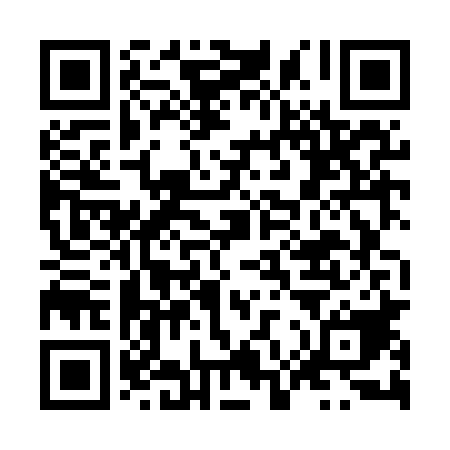 Ramadan times for Kolonia Niewiesz, PolandMon 11 Mar 2024 - Wed 10 Apr 2024High Latitude Method: Angle Based RulePrayer Calculation Method: Muslim World LeagueAsar Calculation Method: HanafiPrayer times provided by https://www.salahtimes.comDateDayFajrSuhurSunriseDhuhrAsrIftarMaghribIsha11Mon4:144:146:0711:543:475:435:437:2912Tue4:124:126:0511:543:485:445:447:3113Wed4:094:096:0311:543:505:465:467:3314Thu4:074:076:0011:543:515:485:487:3515Fri4:044:045:5811:533:525:505:507:3616Sat4:024:025:5611:533:545:515:517:3817Sun3:593:595:5311:533:555:535:537:4018Mon3:573:575:5111:523:575:555:557:4219Tue3:543:545:4911:523:585:575:577:4420Wed3:523:525:4611:523:595:585:587:4621Thu3:493:495:4411:524:016:006:007:4822Fri3:463:465:4211:514:026:026:027:5023Sat3:443:445:3911:514:036:036:037:5224Sun3:413:415:3711:514:056:056:057:5425Mon3:383:385:3511:504:066:076:077:5726Tue3:353:355:3211:504:076:096:097:5927Wed3:333:335:3011:504:096:106:108:0128Thu3:303:305:2811:494:106:126:128:0329Fri3:273:275:2611:494:116:146:148:0530Sat3:243:245:2311:494:136:156:158:0731Sun4:214:216:2112:495:147:177:179:091Mon4:194:196:1912:485:157:197:199:122Tue4:164:166:1612:485:167:217:219:143Wed4:134:136:1412:485:187:227:229:164Thu4:104:106:1212:475:197:247:249:185Fri4:074:076:0912:475:207:267:269:216Sat4:044:046:0712:475:217:277:279:237Sun4:014:016:0512:475:237:297:299:258Mon3:583:586:0312:465:247:317:319:289Tue3:553:556:0012:465:257:327:329:3010Wed3:523:525:5812:465:267:347:349:33